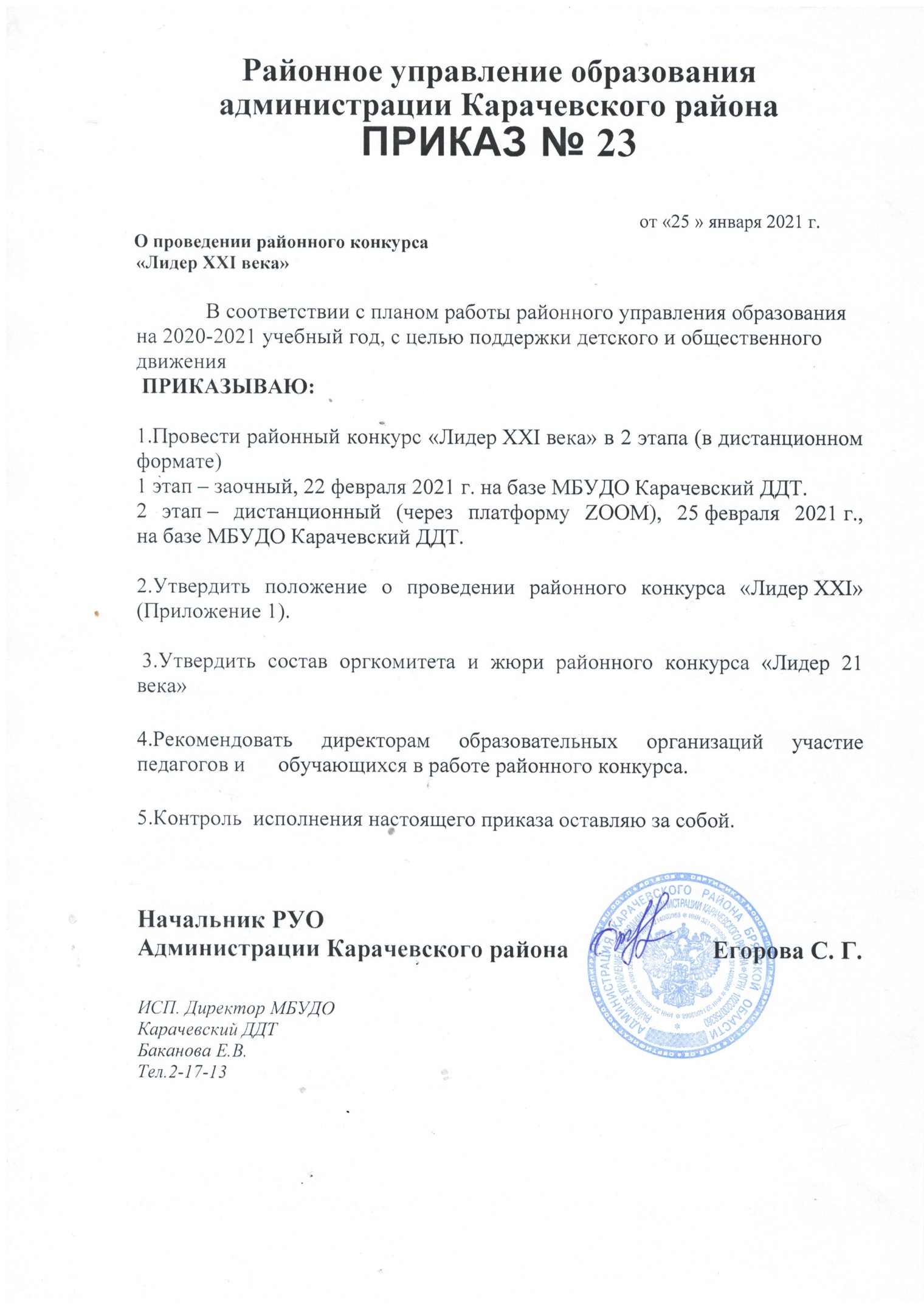 ПРИЛОЖЕНИЕ№1 К приказу № _____от        января 2021 Положение районного конкурса «Лидер XXI века в ДОО» Общие положенияРайонный конкурс лидеров общественных объединений «Лидер XXI века в ДОО» направлен на стимулирование деятельности лидеров детских и общественных объединений, и организаций (в дальнейшем ДОО) образовательных учреждений Карачевского района. Общее руководство проведением конкурса осуществляет оргкомитет, в который входят представители организаторов. Организаторы-РУО Карачевского района-МБУДО Карачевский ДДТ-Карачевская районная детская общественная организация «Союз пионерских детских подростковых организаций»1. Цель и задачи-Выявление талантливых лидеров детских общественных объединений, создание условий для развития инновационных технологий общественного движения и воспитания подрастающего поколения.-Формирование у подростков демократической системы ценностей, самостоятельности во взглядах, оценках и подходах к решению общественных проблем.-Воспитание патриотизма через социально значимую деятельность в детских            и молодежных общественных объединениях-Содействие лидерам и руководителям ДОО в личностном росте.2. Сроки и место проведенияКонкурс проходит в три этапа:I этап – школьный – январь – февраль 2021 годаII этап – заочный муниципальный   - 22-февраля 2021 годаIII этап- очный муниципальный (Дистанционный) 25февраля 2025 годаСроки и место проведения. -Конкурс проводится в два этапа: заочный этап 22 февраля, очный этап 25 февраля в 10.00 часов МБУДО Карачевский ДДТ. -Прием работ осуществляется до 20 февраля 2021 г. в МБУДО Карачевский ДДТ.  Участники конкурса -В конкурсе принимают участие лидеры детских общественных объединений – учащиеся образовательных учреждений Брянской области в возрасте от 15 до 18 лет включительно.  -Общие требования  На конкурс до 20 февраля 2021 года направляются материалы 1 конкурсанта от образовательной организации.  Районный конкурс включает в себя II этапа: Заочный этап 22 февраля. - Ссылку на новость о проведении муниципального этапа Конкурса в информационной телекоммуникационной сети «Интернет» (не менее 1 ссылки)- Ссылку на видеорепортаж, размещенную в социальной сети «ВКонтакте».-  Ссылку на фотографию, размещенную в социальной сети «ВКонтакте».-  Ссылку на презентацию, размещенную в социальной сети «ВКонтакте».- Заявка-анкета каждого участника -Заявление-согласие каждого участника все материалы высылаются на электронный адрес 
karachevddt@yandex.ru, с пометкой «Конкурс «Лидер XXI века в ДОО»-Портфолио участника; -Сочинение –размышление ««Мой успех – успех моего общественного объединения – успех моей страны.» Очный этап 25 февраля. III этап проводится в онлайн-формате через программу Zoom и включает в себя:- тестирование по истории и терминологии детского общественного движения.- деловую игру «Хочу быть лидером», в ходе которой оцениваются организаторские, ораторские и творческие способности участников.Требование к портфолио Портфолио должно отражать общественно значимую деятельность лидера и его работу в ДОО. Приветствуется творческое и оригинальное оформление портфолио. Материалы предоставляются в печатном виде, объёмом не более 25 страниц   и на электронных носителях. Портфолио включает в себя: -деятельности лидера (в том числе указать приоритетное направление работы; перечислить дела, организованные лидером фотография лидера; -характеристика; акции, участником которых являлся; составить реестр достижений); -копии личных грамот, дипломов, удостоверений и сертификатов, свидетельствующих о достижениях в социально значимой и общественно полезной деятельности Требование к Сочинению –размышлению Развитие идеи гражданского, духовно-нравственного воспитания и деятельности детских и общественных объединений.Требования к презентацииЛидерам и руководителям детского движения необходимо подготовить графическую резюме-презентацию о своей уникальности, своих достижениях и результатах деятельности в общественном движении, своем личном вкладе и вкладе команды в развитие движения района и прислать ссылку на презентацию, размещенную в социальной сети «ВКонтакте».При публикации презентации в социальной сети «ВКонтакте» необходимо указать авторство либо присутствие участника в видеоматериалах.Требования к видеорепортажуНужно снять видеорепортаж на тему «Работа в команде - это то, что помогает обычным людям достичь необычных результатов» и прислать ссылку на видеорепортаж, размещенную в социальной сети «ВКонтакте».При публикации видеорепортажа в социальной сети «ВКонтакте» необходимо указать авторство либо присутствие участника в видеоматериалах.Видеорепортаж выполняется в формате mp4, разрешение не менее 1280х720 пикселей, длительностью до 3 минут.Задача – дать возможность зрителю присутствовать на событии. Сущностный признак репортажа – лидер обязательно должен быть очевидцем события, на первый план выходит личностное восприятие, отбор фактов и деталей. Требования к фотографииПрислать ссылку на фотографию на тему «Сильнее всего бывают те, кто направляет силы на добрые дела» и ее описание в 4-5 предложениях (что изображено на фотографии и как связано с заданной темой конкурса), размещенную в социальной сети «ВКонтакте».При публикации фотографии в социальной сети «ВКонтакте» необходимо указать авторство либо присутствие участника на фотографии.Фотографии выполняются в формате AVI, mpg и сопровождаются обязательной аннотацией (где указаны фамилия, имя, название ДОО, район, образовательное учреждение), аннотация не должна перекрывать изображение.Критерии оценки  Результаты участников оцениваются в баллах. Победители определяются по наибольшей сумме баллов. Жюри оценивает работы по критериям, прописанным в положении, по итогам составляется сводный протокол, по которому определяется единоличный победитель и призеры конкурса. Решение жюри утверждается приказом РУО администрации Карачевского района.  Портфолио (максимальное количество – 10 баллов)  9-10 баллов – портфолио всесторонне отражает общественно значимую деятельность лидера, свидетельствует о больших усилиях и очевидном прогрессе в деятельности лидера, высоком уровне самооценки, творческом отношении к деятельности ДОО, в содержании и оформлении портфолио ярко проявляются оригинальность и творчество. 7-8 баллов – в портфолио представлены материалы в соответствии с требованиями положения, но могут отсутствовать некоторые элементы, не полностью отражена общественно-значимая деятельность лидера и его деятельность в ДОО, недостаточно выражена оригинальность и творчество в содержании и в оформлении. 5-6 баллов – в портфолио частично представлены материалы в соответствии с требованиями положения, не полностью отражена общественно-значимая деятельность лидера и его деятельность в ДОО, недостаточно выражена оригинальность и творчество в содержании и в оформлении. 2-4 балла – в портфолио частично представлены материалы в соответствии с требованиями положения, не отражена общественно значимая деятельность лидера и его деятельность в ДОО, не выражена оригинальность и творчество в содержании и в оформлении, невозможно определить уровень форсированности качеств лидера. Подведение итоговКритерии оценкиСамопрезентация содержание слайда (3 балла);- подача материала презентации (3 балла);- качество материала (3 балла);- техническое исполнение (1 балл).Критерии оценки видеорепортажа: -соответствие теме и требованиям (2 балла); -информационное наполнение (2 балла); -оформление ролика (2 балла); -качество операторской съемки, изображения, звука, подбор музыки (2 балла); -креативность (2 балла).Критерии оценки фотографии: соответствие теме и требованиям (3 балла); -креативность (2 балла);-оригинальность (2 балла);-качество изображения (3 балла). -Тестирование по истории и терминологии детского общественного движения (максимальное количество - 10 баллов).- Деловая игра «Хочу быть лидером» (максимальное количество - 20 баллов).Состав жюриВ состав жюри входят представители учредителей и организаторов конкурса: Монахова С.А. – заместитель начальника РУО администрации Карачевского района; Павлова Н.А. - начальник общего и дополнительного образования РУО администрации Карачевского района; Баканова Е.В. - директор МБУДО Карачевский ДДТ; Шаева М.Н. - начальник отдела культуры администрации Карачевского района (по согласованию); Филимонова О.В. -  заместитель начальника отдела правовой и организационно-кадровой работы администрации Карачевского района (по согласованию); Чурюкина Е.М.- методист МБУДО Карачевский ДДТ Результаты Победители и участники награждаются грамотами РУО. Победитель и призер конкурса направляются для участия на областной конкурс «Лидер XXI века» Заявка – анкетаУчастника районного конкурса «Лидер ХХI века в ДОО» 1. Фамилия, имя участника; 2. Число, месяц, год рождения; 3. Образовательное учреждение, класс; 4. Адрес регистрации, контактный телефон; 5. Название общественного объединения; 6. Статус участника в объединении, руководитель общественного объединения(Ф.И.О.) и контактный телефон руководителя; 7. Хобби; 8. Любимая игра; 9. Любимый писатель; 10. Любимое блюдо; 11. Любимая телепередача, фильм; 12. Жизненный статус (девиз). Заявление-согласиеСубъекта на обработку персональных данных подопечногоЯ,_____________________________________________________________________, паспорт (серия, номер)_______________________________________,  выдан __________________________,  дата выдачи « _____»________________года, в соответствии с Федеральным законом от 27.07.2006г. № 152-Ф3 «О персональных данных» даю согласие Карачаевскому  ДДТ, расположенному по адресу : г. Карачев ,ул. Федюнинского, д. 2, на обработку моих персональных данных, указанных в заявке на конкурс « Лидер ХХI в ДОО»  для обработки с целью оформления документации районного конкурса. Я утверждаю, что ознакомлен с документами организации, устанавливающими порядок обработки персональных данных, а также с моими правами обязанностями в этой области. Согласие вступает в силу со дня его подписания и действует в течение неопределённого срока. Согласие может быть отозвано мною в любое время на основании моего письменного заявления. «_____»___________20       г.                             ______________________________                                                                                 (подпись) 